14 Ιουνίου 2019Δελτίο τύπουΤίτλος: Ευφυείς μεταφορέςΤο Υπουργείο Μεταφορών  Επικοινωνιών και Έργων συμμετέχει σε συγχρηματοδοτούμενη από την Ε.Ε. δράση για τις ευφυείς μεταφορές που στοχεύει στην ανάπτυξη πλατφόρμας που θα παρέχει άμεση πληροφόρηση για αλλαγές στο οδικό δίκτυοΤο Τμήμα Δημοσίων Έργων του Υπουργείου Μεταφορών Επικοινωνιών και Έργων, σε συνεργασία με το Κέντρο Αριστείας για Έρευνα και Καινοτομία «Κοίος» του Πανεπιστημίου Κύπρου, συμμετέχει στο ευρωπαϊκό έργο «Transport Network – Intelligent Transport System Go» (TN-ITS GO). Το έργο αφορά την ανάπτυξη μιας ενιαίας πλατφόρμας για κάθε κράτος μέλος της Ευρωπαϊκής Ένωσης που συμμετέχει στο πρόγραμμα, η οποία θα παρέχει απρόσκοπτη ανταλλαγή δεδομένων που αφορούν αλλαγές στο οδικό δίκτυο. Η ανάγκη υλοποίησης αυτού του έργου, απορρέει από την ταχεία ανάπτυξη στον τομέα των μεταφορών, την εξέλιξη της αυτοματοποίησης των οχημάτων καθώς και τους στόχους της Ευρωπαϊκής Ένωσης για μείωση των οδικών συγκρούσεων. Όλο και περισσότερα καινούρια αυτοκίνητα είναι εξοπλισμένα με αισθητήρες, ενσωματωμένες κάμερες, ηλεκτρονικούς υπολογιστές, συστήματα πλοήγησης και ραντάρ μικρής εμβέλειας, τα οποία υποβοηθούν τους οδηγούς στις μετακινήσεις τους. Οι εν λόγω τεχνολογικές εξελίξεις αυξάνουν την ανάγκη ύπαρξης ποιοτικών δεδομένων που αφορούν το οδικό δίκτυο στα συστήματα πλοήγησης, ώστε να επιτυγχάνεται υψηλό επίπεδο ασφάλειας στις οδικές μετακινήσεις. Για να καταστεί αυτό κατορθωτό, απαιτούνται χάρτες πλοήγησης με ενημερωμένα και ακριβή γεωγραφικά δεδομένα για την οδική υποδομή. Συνεπώς, οι πάροχοι υπηρεσιών πλοήγησης εργάζονται συνεχώς για τη συλλογή δεδομένων, για να διατηρούν τους χάρτες τους ενημερωμένους. Πολλά χαρακτηριστικά του οδικού δικτύου, όπως τα όρια ταχύτητας, το μέγιστο ύψος οχήματος και το επιτρεπόμενο αξονικό βάρος, συχνά μεταβάλλονται από τις οδικές αρχές σύμφωνα με τους εκάστοτε κανονισμούς. Ωστόσο, οι χάρτες δεν ενημερώνονται μέχρι την επόμενη προγραμματισμένη συλλογή δεδομένων της κάθε εταιρείας. Έτσι, αναπόφευκτα, η έλλειψη επικοινωνίας μεταξύ των οδικών αρχών και των παρόχων υπηρεσιών πλοήγησης προκαλεί καθυστερήσεις στην ενημέρωση των ψηφιακών χαρτών. Δεκαπέντε κράτη μέλη της ΕΕ μέσω χρηματοδότησης από το ταμείο «Συνδέοντας την Ευρώπη» (CEF) καταβάλλουν προσπάθειες για την ανάπτυξη μιας πλατφόρμας για την απρόσκοπτη ανταλλαγή δεδομένων μεταξύ των οδικών αρχών και των εταιρειών παροχής υπηρεσιών πλοήγησης, προκειμένου να διασφαλιστεί η άμεση δημοσίευση οποιασδήποτε αλλαγής στο οδικό δίκτυο.Στην Κύπρο αυτή την περίοδο υλοποιείται πιλοτική ανάπτυξη της πλατφόρμας από το Τμήμα Δημοσίων Έργων του Υπουργείου Μεταφορών και το Κέντρο Αριστείας «Κοίος» η οποία αναμένεται να δημοσιοποιηθεί το 2020. Σε πρώτη φάση η πλατφόρμα θα ενημερώνει για τις όποιες αλλαγές σε όρια ταχύτητας σε οδικές αρτηρίες που είναι κάτω από την αρμοδιότητα του Τμήματος Δημοσίων Έργων. Οποιαδήποτε τροποποίηση γίνει στο όριο ταχύτητας σε ένα δρόμο από το Τμήμα Δημοσίων Έργων, η πληροφορία θα αναμεταδίδεται δωρεάν προς όλους, μέσα από την ιστοσελίδα του Τμήματος Δημοσίων  Έργων. Τα δεδομένα θα δίδονται σε προκαθορισμένη μορφή ώστε οι εταιρείες παροχής χαρτών πλοήγησης να λαμβάνουν τις όποιες αλλαγές εντός 24 ωρών και να την προσθέτουν στο χάρτη τους. Έτσι, οι οδηγοί θα μπορούν να λαμβάνουν άμεσα ενημερωμένα και ποιοτικά δεδομένα για την ασφαλή διακίνηση τους.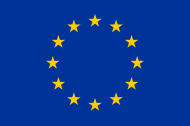 Το έργο TN-ITS GO συγχρηματοδοτείται από τον μηχανισμό «Συνδέοντας την Ευρώπη» της Ευρωπαϊκής Ένωσης, με την συμφωνία επιχορήγησης αριθ. MOVE / B4SUB / 2017-63 / CEF / PSA / SI2.770546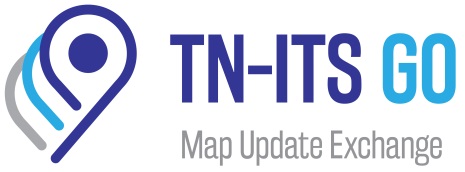 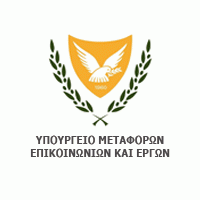 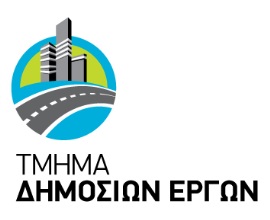 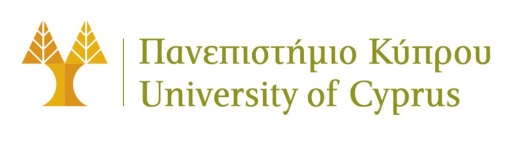 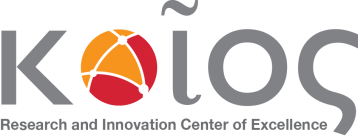 